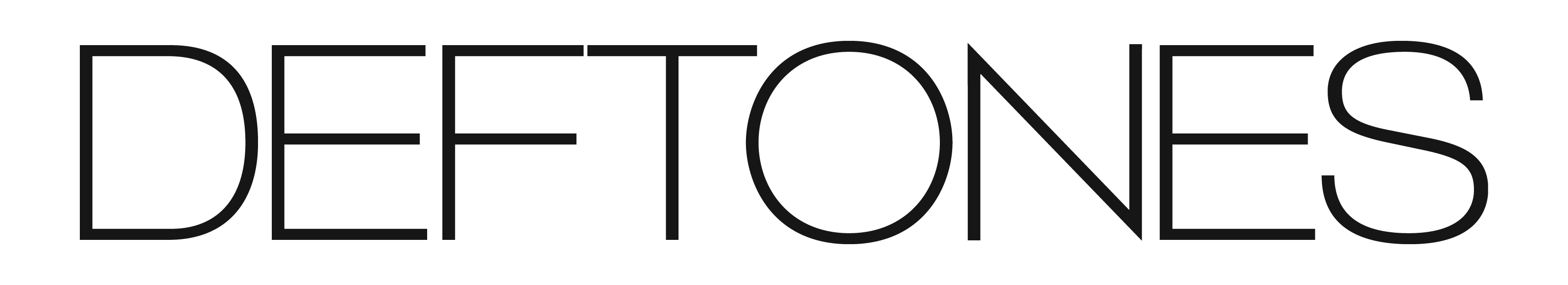 Since Deftones’ inception, the multiplatinum, Grammy-Winning alternative rock band from Sacramento, CA have quietly been pursuing two paths, delivering songs defined by churning,  double-fisted aggression while also testing the boundaries of music by incorporating elements of psychedelia and shoegaze.The Los Angeles Times wrote of Deftones, “Hard rock thrives on conflict and chaos, and no band has found more beauty and soaring aggression within those ingredients than Deftones.” Deftones have released eight albums to date and have sold over 10 million albums worldwide.Vocalist/guitarist Chino Moreno, guitarist Stephen Carpenter, keyboardist/ samplist Frank Delgado, drummer Abe Cunningham and bassist Sergio Vega, just released their eighth studio album, Gore, on April 8th.Gore debuted at #2 on the Billboard 200 with a total sales number of 71K units. The band is currently on tour through the end of August.The first single “Prayers/Triangles” can be heard HERE!